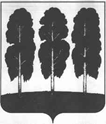 АДМИНИСТРАЦИЯ БЕРЕЗОВСКОГО РАЙОНАХАНТЫ-МАНСИЙСКОГО АВТОНОМНОГО ОКРУГА – ЮГРЫПОСТАНОВЛЕНИЕот  22.04.2022                                                                                                         № 599пгт. БерезовоВ целях приведения в соответствие:1. Пункт 1 приложения 1 к постановлению администрации Березовского района от 11.04.2017 № 261 «О создании патрульных, патрульно – маневровых групп на территории городского поселения Березово» изложить в следующей редакции:«1. пгт. Березово – патрульная группа в составе трех человек, руководитель группы – глава городского поселения Березово Д.М. Меньшиков;». 2. Разместить настоящее постановление на официальном веб-сайте органов местного самоуправления Березовского района, городского поселения Березово.3. Настоящее постановление вступает в силу после его подписания.Глава района                                                                                                  П.В. АртеевО внесении изменения в постановление администрации Березовского района от 11.04.2017 № 261 «О создании патрульных, патрульно – маневровых групп на территории городского поселения Березово»